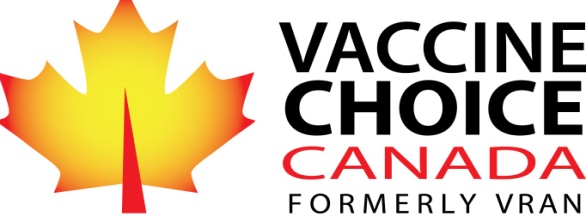 Dear A Significant Threat to Our RightsThere is a significant threat to our rights and freedoms as citizens of New Brunswick. Education Minister Dominic Cardy is actively advocating for legislation in New Brunswick that would impose an invasive medical procedure upon children as a condition of receiving a public educationThese actions will have the effect of depriving NB children and their parents of their Canadian Charter rights to fundamental freedoms of conscience and religion, their legal right to security of the person, and their medical right to informed consent. This challenge is an intentional and carefully orchestrated effort by the vaccine industry and its proponents in government to impose mandatory vaccinations upon all citizens, both children and adults. The fact is these efforts change the social contract between a government and the citizenry. Let’s be clear what is happening here. The vaccine industry and its proponents are advocating for policies that mean:The loss of informed consent The loss of parental rights The loss of therapeutic choiceThe loss of the freedom to discuss this issueAt Vaccine Choice Canada, we are advocating for:Protecting the ethical and legal right to informed consentProtecting parental rights to medical decision-making for their childrenBetter vaccine safety science that relies on inert placebos, long-term clinical trials, and vaccinated vs. unvaccinated studiesMandatory reporting of adverse events following vaccination Compensation for vaccine injury and deathThis is not just a medical issue. It is also a civil rights issue. It is critical that we make wise decisions, not reactive decisions. Our purpose in writing to you is to ask you to direct the NB Government to cease and desist any efforts to impose artificial immune stimulation (vaccination) upon unwilling citizens when adequate testing of the safety and effectiveness of vaccine products has not been done.The fact is we are witnessing an explosion of neurological and immunological injuries in our children today. One only needs to witness the exponential growth in demand for special education services in our schools to realize that we have a generation of chronically ill children. Education Minister Cardy should be more aware than most of the dramatic increase for special education services. We are also witnessing an increase in infections like whooping cough, measles, mumps, shingles, and cervical cancer. This increase is due to vaccine failure rather than a failure to vaccinate.The loss of our right to informed consent, parental medical decision-making, and body sovereignty are more significant threats to our health and well-being than measles, mumps or chicken pox. Any efforts to impose vaccine products by coercion alters the relationship between a government and its citizens and undermines trust in both government and the medical profession.Included in this package is information that has been carefully collected and documented by scientists, researchers, physicians, and concerned citizens. These individuals have no profit motive. Rather, their motive is to ensure that children and adults, both today and in the future, have the greatest opportunity to live long and healthy lives and continue to enjoy the rights and freedoms we’ve come to expect as citizens of Canada.We appreciate your willingness to inform yourself on this matter, then reach out to the Premier and the Minister of Education and express your concern with embarking on a path toward coercive vaccine policies. We are also asking you to be an advocate to ensure NB remains firmly committed to the legal and ethical right to informed consent, parental rights to medical decision-making for their dependent children, and upholding the right to body sovereignty.Rather than coercion and censorship, let’s choose science, education, access, civil discourse, and debate.We are available to discuss any of this with you at your convenience. Feel free to contact us with your questions.Sincerely,Vaccine Choice CanadaFor more information: www.vaccinechoicecanada.comEmail: info@vaccinechoicecanada.com